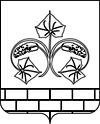 Администрация Оричевского района ПОСТАНОВЛЯЕТ:1. Внести в постановление администрации Оричевского района от 16.02.2016 № 81 «Об определении уполномоченных органов на использование субсидий и иных межбюджетных трансфертов» следующие изменения:1.1. Подраздел 1.1 раздела 1 дополнить пунктом 1.1.3 следующего содержания:«1.1.3. По субсидии на выравнивание обеспеченности муниципальных образований области.».1.2. Подраздел 1.2 раздела 1 изложить в следующей редакции:«1.2. Управление культуры Оричевского района:1.2.1. По субсидии на выравнивание обеспеченности муниципальных образований области.1.2.2. По иным межбюджетным трансфертам на комплектование книжных фондов библиотек муниципальных образований.1.2.3. По иным межбюджетным трансфертам на подключение общедоступных библиотек Российской Федерации к сети «Интернет» и развитие системы библиотечного дела с учетом задачи расширения информационных технологий и оцифровки.».1.3. Подраздел 1.4 раздела 1 дополнить пунктом 1.4.3 следующего содержания:«1.4.3. По субсидии на финансовое обеспечение мер по ликвидации последствий чрезвычайной ситуации, вызванной весенним паводком.».1.4. Раздел 1 дополнить подразделом 1.5 следующего содержания:«1.5. Администрация Оричевского района:1.5.1. По субсидии на выравнивание обеспеченности муниципальных образований области.1.5.2. По субсидии на поддержку малого и среднего предпринимательства.».2. Настоящее постановление распространяется на правоотношения, возникшие с 17.08.2016.АДМИНИСТРАЦИЯ ОРИЧЕВСКОГО РАЙОНААДМИНИСТРАЦИЯ ОРИЧЕВСКОГО РАЙОНААДМИНИСТРАЦИЯ ОРИЧЕВСКОГО РАЙОНАКИРОВСКОЙ ОБЛАСТИКИРОВСКОЙ ОБЛАСТИКИРОВСКОЙ ОБЛАСТИПОСТАНОВЛЕНИЕПОСТАНОВЛЕНИЕПОСТАНОВЛЕНИЕ13.09.2016№ 486пгт Оричи О внесении изменений в постановление администрации Оричевского района от 16.02.2016 № 81О внесении изменений в постановление администрации Оричевского района от 16.02.2016 № 81О внесении изменений в постановление администрации Оричевского района от 16.02.2016 № 81И.о. главы администрации Оричевского района                  М.А. Краснова